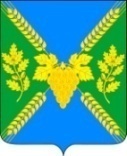 Территориальная комиссия по профилактике правонарушенийМолдаванское сельское поселение Крымского районас. Молдаванское, ул. Ленина, д.11, Крымского района, Краснодарского края, 353344,тел/факс 6-93-43; 6-93-42ПРОТОКОЛ № 2Заседания территориальной комиссии по профилактике правонарушений Молдаванского сельского поселения Крымского района21.02.2024                                                                                                             с. Молдаванское15-00 часов                                                                                                               зал заседанияПредседательствующий: Дружков Г.В. – глава Молдаванского сельского поселения Крымского района, председатель территориальной комиссии по профилактике правонарушений.Члены комиссии:1. Ковалева И.П. – секретарь комиссии;2.Рудаева Е.С - Участковый уполномоченный  полиции ОМВД России по Крымскому району в Молдаванском сельском поселении;3. Врадий В.И. –  директор МБОУ СОШ № 16  с. Молдаванского;4. Китайко Г.И. – председатель ТОС с. Молдаванского;5. Алекова Г.В. – председатель ТОС п. Первенец, х. Меккерстук;6. Алферов И.Н. – председатель ТОС хутора Безводного, х. Милютинский7. Слепченко Н.А. – председатель ТОС с. Русского;8. Смыков А.А. – заместитель главы Молдаванского сельского поселения Крымского района;В работе заседания комиссии принимали участие:1. С.С.Лукьяненко – представитель казачества;2. Азыркина Е.В. – заведующая СКЦ Молдаванского с/п;3. Рынкевич В.В. – специалист по делам молодежи;ПОВЕСТКА ЗАСЕДАНИЯ:            1. О выполнении решений территориальной комиссии по профилактике правонарушений Молдаванского сельского поселения Крымского района.            Докладчик: секретарь территориальной комиссии по профилактике правонарушений Молдаванского сельского поселения Крымского района И.П. Ковалева;            2. О работе, проводимой по трудоустройству лиц, находящихся на учетах ОВД и УФСИН, а также находящихся в трудной жизненной ситуации.           Докладчик: секретарь территориальной комиссии по профилактике правонарушений Молдаванского сельского поселения Крымского района И.П. Ковалева;            3. Заслушивания граждан, требующих профилактического воздействия со стороны органов местного самоуправления, по информациям, поступившим из территориального органа внутренних дел, уголовно-исполнительной инспекции и т.д.           Докладчик: секретарь территориальной комиссии по профилактике правонарушений Молдаванского сельского поселения Крымского района И.П. Ковалева;           ВОПРОС № 1: О выполнении решений территориальной комиссии по профилактике правонарушений Молдаванского сельского поселения Крымского района           Заслушали секретаря территориальной комиссии по профилактике правонарушений Молдаванского сельского поселения Крымского района И.П. Ковалеву            Согласно решению территориальной комиссии по профилактике правонарушений Молдаванского сельского поселения от 25.01.2024 года п.2.1. результаты работы ООПН Молдаванского сельского поселения размещены на официальном сайте администрации поселения в разделе «Деятельность народной дружины и общественного объединения правоохранительной направленности»;             По рассмотрению представления от ОМВД РФ по Крымскому району от 27.12.2023 года в отношении гр. Лебедевой Т.Г. были проведены следующие мероприятия:             - Рекомендовано обратиться в центр занятости населения г. Крымска и Крымского района;             - Проведен сход граждан 16 февраля 2024 года в администрации Молдаванского сельского поселения (принимали участие 35 человек) на тему правового просвещения и правового информирования населения, направленной на обеспечение защиты прав и свободы человека. Выступила участковая уполномоченная ОМВД РФ по Крымскому району Рудаева С.В.            Территориальная комиссия по профилактике правонарушений в Молдаванском сельском поселении решила:             1.1. Усилить и активизировать работу по правовому просвещению и правовому информированию населения.             Ответственный: секретарь комиссии Ковалева И.П..             Срок: до 30.03.2024 года              Голосование по решению территориальной комиссии по профилактике правонарушений  Молдаванского сельского поселения Крымского района:«ЗА» - 9 человек;«ПРОТИВ» - 0 человек;«ВОЗДЕРЖАЛИСЬ» - 0 человек.                 ВОПРОС № 2: О работе, проводимой по трудоустройству лиц, находящихся на учетах ОВД и УФСИН, а также находящихся в трудной жизненной ситуации.              Заслушали секретаря территориальной комиссии по профилактике правонарушений Молдаванского сельского поселения Ковалеву И.П.:               - На территории Молдаванского сельского поселения Крымского района состоит на профилактическом учете ОВД и УФСИН 33 человека, из них:- 7 человек под административным надзором, которые систематически проверяются сотрудниками полиции;- 4 человека под административным надзором, на которых возложены различные ограничения;- 14 человек состоит на учете в УИИ, наказание которых не связано с лишением свободы.             За 2023 года самостоятельно трудоустроились пять человек по рекомендации территориальной комиссии по профилактике правонарушений Молдаванского сельского поселения.              В 2024 году на заседании территориальной комиссии от 25.01.2024 года гр. Лебедевой Н.Г. было рекомендовано обратиться по вопросу трудоустройства в центр занятости населения, но по настоящее время гр. Лебедева так и не обратилась по вопросу трудоустройства в цент занятости.            Территориальная комиссия по профилактике правонарушений в Молдаванском сельском поселении решила:              2.1. Организовать совместные мероприятия с центром занятости населения по трудоустройству лиц, находящихся на учетах ОВД и УФСИН, а также находящихся в трудной жизненной ситуации.            Ответственный: секретарь территориальной комиссии по профилактике правонарушений Молдаванского сельского поселения Ковалева И.П.              Срок: до30.03.2024 года               Голосование по решению территориальной комиссии по профилактике правонарушений  Молдаванского сельского поселения Крымского района:«ЗА» - 9 человек;«ПРОТИВ» - 0 человек;«ВОЗДЕРЖАЛИСЬ» - 0 человек. ВОПРОС № 3:              Заслушивания граждан, требующих профилактического воздействия со стороны органов местного самоуправления, по информациям, поступившим из территориального органа внутренних дел, уголовно-исполнительной инспекции и т.д.Докладчик: секретарь территориальной комиссии по профилактике правонарушений Молдаванского сельского поселения Ковалева И.П.;            Заслушали секретаря территориальной комиссии по профилактике правонарушений Молдаванского сельского поселения Ковалеву И.П.            На заседание территориальной комиссии по профилактике правонарушений от 21.02.2024 года представлений ОМВД по Крымскому району, ходатайств, заявлений, обращений от организаций и учреждений не поступало. Председатель территориальной комиссии по профилактике правонарушений Молдаванскогосельского поселения Крымского района                                         Г.В. ДружковСекретарь территориальной комиссии по профилактике правонарушений Молдаванскогосельского поселения Крымского района                                        И.П. Ковалева